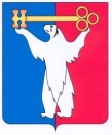 АДМИНИСТРАЦИЯ ГОРОДА НОРИЛЬСКАКРАСНОЯРСКОГО КРАЯРАСПОРЯЖЕНИЕ09.01.2018		                              г. Норильск				            № 02Об утверждении нового состава Комиссии по разработке цен на жилищные услугиВ соответствии с изменениями Устава муниципального образования город Норильск, внесенными решением Норильского городского Совета депутатов от 20.05.2015 № 24/4-540, и в целях обеспечения организации работы по решению вопросов, касающихся тарифного регулирования в сфере жилищно-коммунального хозяйства на территории муниципального образования город Норильск (изменения в структуре),Утвердить новый состав Комиссии по разработке цен на жилищные услуги, созданной распоряжением Администрации города Норильска от 18.12.2009 №4912 (прилагается).Признать утратившим силу распоряжение Администрации города Норильска от 28.01.2015 №177 «О внесении изменений в Распоряжение Администрации города Норильска от 18.12.2009 №4912», за исключением пункта 1.2 распоряжения.Разместить настоящее распоряжение на официальном сайте муниципального образования город Норильск.И.о. Главы города Норильска 			  				А.В. МалковУтвержденРаспоряжением Администрациигорода Норильскаот 09.01.2018 № 02Составкомиссии по разработке цен на жилищные услугиПредседатель комиссии - Заместитель Главы города Норильска по городскому хозяйствуЗаместитель председателя комиссии - Председатель постоянной комиссии по городскому хозяйству Норильского городского Совета депутатов (по согласованию)В качестве членов комиссии в состав комиссии включаются: - заместитель председателя Норильского городского Совета депутатов (по согласованию); - заместитель Главы города Норильска по экономике и финансам; - начальник Управления экономики, планирования и экономического развития Администрации города Норильска; - начальник Правового управления Администрации города Норильска; - начальник Управления жилищно-коммунального хозяйства Администрации города Норильска; - заместитель начальника Управления жилищно-коммунального хозяйства Администрации города Норильска по экономике и финансам; - начальник отдела экономики и финансов Управления жилищно-коммунального хозяйства Администрации города Норильска.Секретарь комиссии: начальник отдела экономики и финансов Управления жилищно-коммунального хозяйства Администрации города Норильска.